Социальные услуги несовершеннолетним предоставляются  учреждением в тесном взаимодействии со специалистами органов и учреждений системы профилактики безнадзорности и правонарушений несовершеннолетних: комиссий по делам несовершеннолетних и защите их прав;учреждений социального обслуживания населения;территориальных органов опеки и попечительства;учреждений образования, здравоохранения, культуры и спорта;муниципальных образований.Учреждение осуществляет  приём детей беспризорных, безнадзорных, несовершеннолетних, находящихся в трудной жизненной ситуации, заблудившихся или подкинутых, самовольно оставивших семью или учреждение в возрасте от 3 до 18 лет после прохождения стационарного медицинского обследования в учреждениях здравоохранения и решения Министерства социального развития Оренбургской области о признании нуждающимся в социальном обслуживании.Душа ребенка – чистая слеза,в ней и тепло, и свет, и откровенье,и искренность, доверенность в глазах!И ожиданье доброго общенья!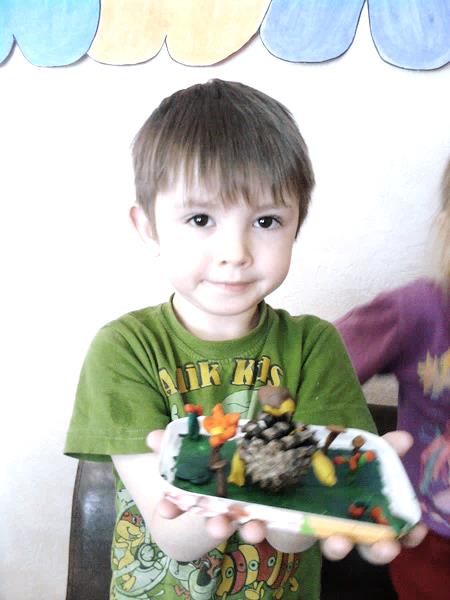     ПОМОЖЕМ                       ДЕТЯМ                                ВМЕСТЕ!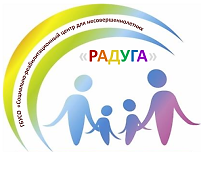 Элек. почта: srcn_bu2@mail.orb.ruДиректор учреждения:Кадушкина Людмила Павловнател.5-57-96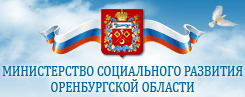 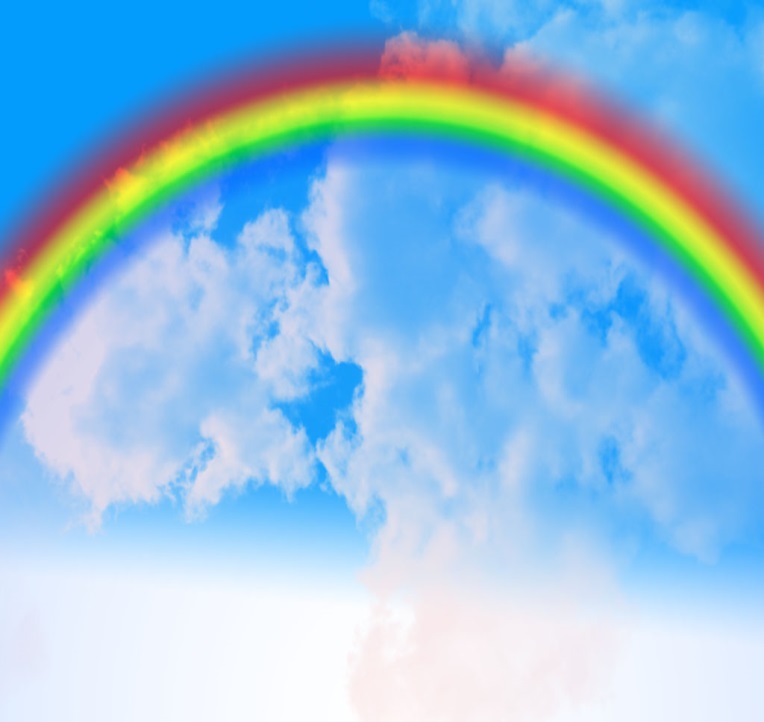 ГБУСО Социально-реабилитационный центр для несовершеннолетних«Радуга»информация о деятельности учрежденияОренбургская область, г.Бузулук, ул. Октябрьская, дом 22,тел. 8 353 42  5-57-96сайт: srcn-bu2.msr.orb.ruСоциально-реабилитпцианный центр для несовершеннолетних  «Радуга»  в г. Бузулуке -это государственное бюджетное учреждение социального обслуживания,рассчитанное на пребывание 22 детей и подростков в возрасте от 3 до 18 лет, открыто 1 ноября 2013 года.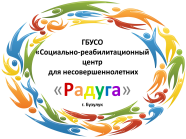 Цели учеждения:- Реализация прав ребёнка на защиту и помощь со стороны государства.- Комплексная социальная реабилитация детей с различными формами и степенью социальной дезадаптации.- Профилактика жестокого обращения с детьми в социуме.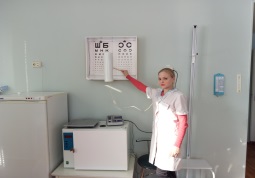 - Социально-консультативная помощь.В структуре учреждения 3 отделения: - отделение социальной диагностики(ул.Октябрьская,22); организация и мониторинг эффективности реализации программ социальной реабилитации несовер-шеннолетних.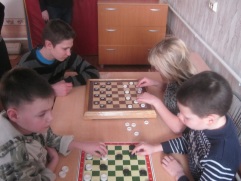 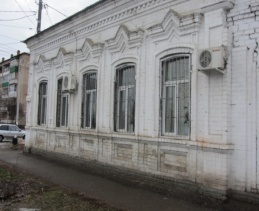 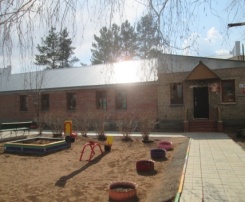 - стационарное отделение социальной реабилитации   № 1 (ул. Огородная, 13А) рассчитано на 12 детей.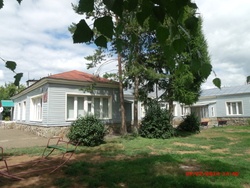 - стационарное отделение социальной реабилитации № 2 (ул. Заречная, 15) рассчитано на 10 детей.В учреждение принимаются несовер-шеннолетние в возрасте от 3 до 18 лет, находящиеся в трудной жизненной ситуации, обратившиеся за помощью самостоятельно, по инициативе родителей (законных представителей), направленные по другим основаниям в соответствии с законодательством.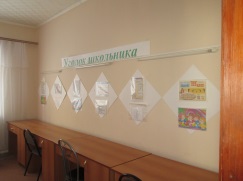 Для реализации основных видов деятельности Учреждение предоставляет социальные услуги по следующим основным видам: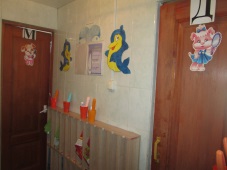 - социально-бытовые услуги;- социально-медицинские услуги;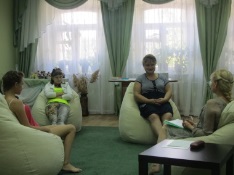 - социально-психологические услуги;- социально-педагогические услуги;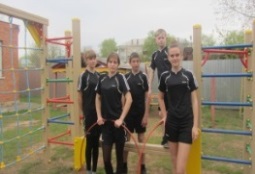 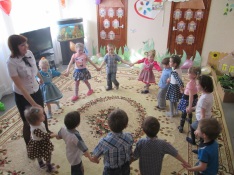 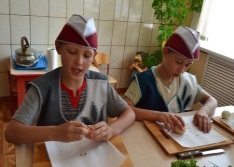 - социально-трудовые услуги;- социально-правовые услуги;- срочные социальные услуги.Стационарные отделения обеспечены всеми видами коммунально-бытового обслуживания: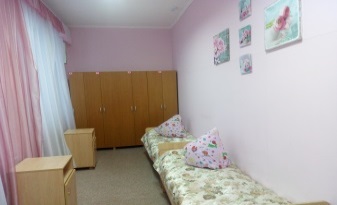 - жилые комнаты (спальни);- помещения для занятий (подготовки уроков);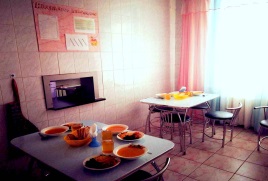 - помещения для приёма  пищи;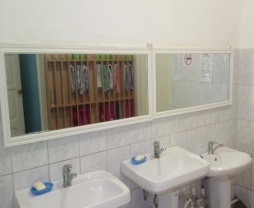 - санитарный узел и душевая (ванная комната);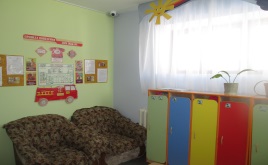 - фойе (прихожая);-спортивныеплощадки;- игровые комнаты; - комната воспитателя;- комната административно-хозяйственного назначения.